 2021.10.7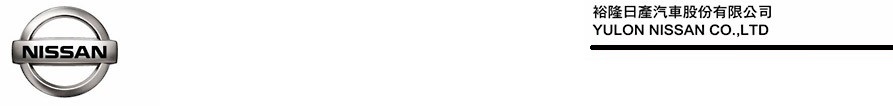 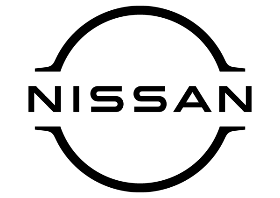 全新NISSAN X-TRAIL動聽特仕車  限量100台動感上市動力火車共同監修打造  免費配備升級  再享舊換新動聽價93.5萬元起    NISSAN X-TRAIL 以「十項全能」的均衡產品力(註1)，憑藉著寬敞的車室空間以及旗艦級舒適的駕馭感受，成為 NISSAN 旗艦休旅，為能帶給消費者更加舒適的移動體驗，裕隆日產汽車將於10月9日正式推出限量 100台全新 NISSAN X-TRAIL動聽特仕車，外觀搭配「動感外觀套件」，包含前後擾流翼、動感黑尾翼及搖滾黑鋁圈，深具都市潮流風格，動感品味本能升級，內在更升級「動聽享樂套件」高音質JBL揚聲器及DSP數位音效處理器，創造如臨現場的動聽感受，打造更高音質的車室空間(註2)。搭配 X-TRAIL 既有的全車靜音工程與層峰豪華座艙，讓顧客感受宛如置身於頭等艙的舒適享受。X-TRAIL動聽特仕車升級價值 4.6 萬元專屬套件，再享舊換新動聽價 93.5萬元起(註3)優惠車價，本月入主還可搭配「NISSAN振興超狂8倍送」優惠，自即日起至2021年10月29日止，購車享「5千振興8倍送」高額配件金等多項好禮，提供消費者超狂優惠(註4)。    裕隆日產此次特別邀請金曲歌手「動力火車」擔任X-TRAIL動聽特仕車監修人，動力火車對於X-TRAIL動聽特仕車動感外觀與動聽內在大為讚賞，憑藉著動力火車對音樂細膩的感官、硬漢搖滾的形象，更能彰顯 X-TRAIL 動聽特仕車的獨特魅力。除此之外，裕隆日產為滿足顧客對聽覺享受的期待，讓顧客再次體驗動力火車於金鐘獎典禮演唱給消費者的感動，將於10月9日舉辦「動聽特仕車展間鑑賞會」，活動安排動聽監修人動力火車於NISSAN新店旗艦店現場演唱經典歌曲，並首創同步與全國38間展示中心直播車主們共同互動同歡，共同創造視覺與聽覺的超凡饗宴。裕隆日產誠摯邀請消費者至展間體驗「X-TRAIL動聽特仕車」的獨特魅力，並欣賞動力火車的動聽歌聲。 全新NISSAN X-TRAIL動聽特仕車  內外動感魅力免費升級        「十項全能，是我本能」的NISSAN X-TRAIL，具備「全方位防護」及「旗艦級舒適」超強產品力，搭配NISSAN INTELLIGENT MOBILITY「智行科技」整合多項情報安全、主動安全及被動安全配備，實踐NISSAN Safety Shield 360度全方位防護理念，在市場上已具有極高的正面評價(註5)。為回饋消費者長期以來對X-TRAIL的支持與熱愛，裕隆日產推出限量100台全新NISSAN X-TRAIL動聽特仕車，免費升級「動聽享樂套件」高音質JBL揚聲器及DSP數位音效處理器」，配備「動感外觀套件」前後擾流翼、動感黑尾翼及搖滾黑鋁圈，再搭配NISSAN獨家打造的全車靜音工程，使車主在駕馭中能夠體驗最佳的音樂感受與展現霸氣動感。舉辦展間新車鑑賞會  動聽監修人「動力火車」互動開唱    裕隆日產此次特別邀請金曲歌手「動力火車」擔任動聽監修人，2021年金鐘獎頒獎典禮，動力火車以重量級演唱嘉賓身分表演精彩的壓軸演唱，依照動力火車對音樂細膩的感官、硬漢搖滾的形象，監修NISSAN打造外觀更動感、內在更動聽的X-TRAIL動聽特仕車。為讓消費者進一步體驗NISSAN品牌創新及X-TRAIL動聽特仕車產品魅力，裕隆日產將於10月9日舉辦X-TRAIL動聽特仕車鑑賞會，邀請動聽監修人「動力火車」蒞臨 NISSAN新店旗艦店演唱經典歌曲，活動將同步於38間NISSAN展示中心線上直播，裕隆日產邀請消費者至展間體驗「X-TRAIL動聽特仕車」所創造的最佳視覺與聽覺饗宴，並感受動聽監修人「動力火車」高亢且具震撼力的動聽歌聲。舊換新動聽價93.5萬元起 搭配NISSAN振興超狂8倍送        NISSAN X-TRAIL動聽特仕車內外裝同步動感升級，再享超值優惠價，原價99.9萬元起，免費升級價值4.6萬元「動聽享樂套件」與「動感外觀套件」，舊換新動聽價只要93.5萬元起，本月入主還可搭配NISSAN振興超狂8倍送購車優惠，自即日起至2021年10月29日止，購車即享「5千振興8倍送」高額配件金、「首年丙式車體險」、「高額0利率」以及「5萬元舊換新優先領」等多項優惠，給消費者最超值的享受。    誠摯邀請消費者親臨全國NISSAN展示中心，親身感受X-TRAIL動聽特仕車的獨特魅力及超強產品力。相關優惠詳情請洽全國NISSAN展示中心或參閱NISSAN官網http://www.nissan.com.tw/。「X-TRAIL動聽特仕車」展間鑑賞會活動資訊：註1：NISSAN X-TRAIL「十項全能」產品力安全全能：全面標配 NISSAN INTELLIGENT MOBILITY 智行科技操控全能：4WD越野性能附四輪鎖定、CMF模組化高強度底盤舒適全能：3D超體感紓壓皮椅、旗艦全車靜音工程、2,706mm長軸距大空間智慧全能：Apple CarPlay/Andriod Auto智慧手機互聯系統、智行車聯系統守護全能：高剛性Zone Body車身鋼材、3A全時防護詳細內容詳見NISSAN官網規格表或洽詢NISSAN展示中心註2：動聽享樂套件、動感外觀套件設備相關說明如下：上開套件之外觀、實際規格、配備功能及顏色以實車為準，各套件之作動條件可能有其條件限制或安全警告，商品規格說明受限於廣告篇幅亦可能未盡完整，消費者請於購買前務必洽各 NISSAN展示中心或至 NISSAN官網詳閱相關說明，及參閱使用手冊或配備說明書。註3：X-TRAIL動聽特仕車購車優惠活動說明如下：X-TRAIL動聽特仕車舊換新動聽價93.5萬元起，係指於2021年10月9日起至10月29日止下訂X-TRAIL動聽特仕車並完成領牌程序者，可享以原價(99.9萬元起)優惠1.4萬元並獲得政府補助貨物稅補助5萬元後減免之金額。本新聞稿所示金額均為新臺幣。註4：「NISSAN振興超狂8倍送」購車優惠專案相關說明：專案活動期間為2021年10月1日起至10月29日止。專案適用對象為活動期間內下訂裕隆日產公司(下稱NISSAN) 全車系並完成領牌程序者，方具備本專案活動優惠資格。370Z、GT-R、LEAF及大宗批(標)售車、政府機關標案不適用之。「5千振興8倍送」高額配件金係指消費者於活動期間內購車時，可以現金5,000元或5,000元面額振興券加購總價值40,000元NISSAN原廠選配件。若消費者10月份購車時以現金5,000元加購原廠選配件，待政府發放振興券後，可以5,000元面額之振興券向購買車輛之NISSAN經銷公司換回5,000元現金。一台車限加購乙次，總價值與加購金之差額不得折現。配件金限購NISSAN指定零配件，且不可要求轉換、兌換現金或找零；其他詳細交易條件請洽NISSAN各經銷公司。振興五倍券之使用方式依政府公告之相關規定辦理。「首年丙式車體險」需投保配合保險公司之指定險種。關於保險詳細說明請洽各經銷公司。「高額0利率」係指分期付款專案，需搭配指定分期專案，各期款項依指定貸款企業之規定，頭期款將視買賣雙方之交易條件及結果而定，NISSAN各經銷公司及指定貸款企業保有審核及最後核准與否之權利。本專案亦有相關授信條件與結清限制，且不得與其他貸款優惠專案併用。分期付款與現金付款之建議售價相同，但實際交易價格由買賣雙方各自依交易條件內容協商議定之。另各車型所搭配之分期零利率購車優惠方案各不相同，現金優惠購車總價與零利率分期購車總價係有價差。詳細交易條件請洽NISSAN各經銷公司，NISSAN及各經銷公司並保留最後核准與否權利。「5萬元舊換新優先領」係指NISSAN振興超狂8倍送方案於本活動期間下訂新車並完成領牌，且符合貨物稅條例換購新車退還減徵新車貨物稅5萬元資格者。補助與否以政府最終審核為準，相關程序及內容詳見NISSAN官網或洽詢NISSAN展示中心。本專案所有活動詳情及條件請洽NISSAN展示中心，NISSAN及各經銷公司擁有修改、變更活動及優惠內容之權利。註5: NIM智行科技主動安全配備係指 ICC、IEB、P-IEB、LDP、LDW、FCW、3A主動全時防護系統等配備。各車型之實際規格、配備及車色以實車為準，各配備之作動可能有其條件限制及安全警告，商品規格說明受限於廣告篇幅亦可能未盡完整，消費者於購買前務必洽詢NISSAN展示中心或參閱NISSAN官網、使用手冊或配備說明書詳閱相關說明。# # #聯絡方式：裕隆日產汽車股份有限公司公關室媒體專線：0800-371-171公司網站：www.nissan.com.tw時間 10/9 (六) 下午13 : 00 – 14 : 00 10/9 (六) 下午13 : 00 – 14 : 00 10/9 (六) 下午13 : 00 – 14 : 00 10/9 (六) 下午13 : 00 – 14 : 00地點新店展示中心羅東展示中心五權西路展示中心健康展示中心地點新莊展示中心桃園展示中心北台中展示中心永康展示中心地點汐止展示中心桃鶯展示中心松竹展示中心佳里展示中心地點集賢展示中心北中壢展示中心豐原展示中心善化展示中心地點中和展示中心平鎮展示中心沙鹿展示中心大中展示中心地點北投展示中心南崁展示中心彰化展示中心一心展示中心地點濱江展示中心經國展示中心員林展示中心鳳山展示中心地點南港展示中心竹北展示中心斗南展示中心和生展示中心地點花蓮展示中心苗栗展示中心博賢展示中心右昌展示中心地點台東展示中心南崗展示中心忠孝展示中心